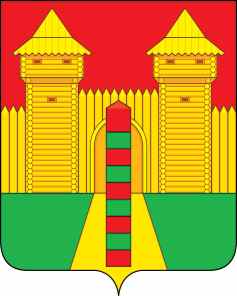 АДМИНИСТРАЦИЯ  МУНИЦИПАЛЬНОГО  ОБРАЗОВАНИЯ «ШУМЯЧСКИЙ  РАЙОН» СМОЛЕНСКОЙ  ОБЛАСТИРАСПОРЯЖЕНИЕот  19.02.2021г.     № 56-р           п. Шумячи           В соответствии с Порядком определения видов особо ценного движимого имущества муниципальных автономных учреждений, созданных на базе имущества, находящегося в собственности муниципального образования «Шумячский район» Смоленской области, или муниципальных бюджетных учреждений, утвержденным постановлением Администрации муниципального образования «Шумячский район» Смоленской области от 30.12.2010г. № 366, на основании заявления Муниципального бюджетного учреждения культуры «Шумячская централизованная клубная система» от 18.02.2021г. № 36          1. Внести в Перечень объектов особо ценного движимого имущества, закрепляемого на праве оперативного управления за Муниципальным бюджетным учреждением культуры «Шумячская централизованная клубная система», утвержденного распоряжением Администрации муниципального образования «Шумячский район» Смоленской области от 22.10.2013г. № 204-р «О внесении изменений в Перечень объектов особо ценного движимого имущества, закрепляемого на праве оперативного управления за Муниципальным бюджетным учреждением культуры «Шумячская централизованная клубная система» (в редакции распоряжений Администрации муниципального образования «Шумячский район» Смоленской области от 20.07.2018г. № 207-р, 20.09.2018г. № 273-р, от 17.09.2019г. № 306-р, от 19.11.2020г. № 370-р) (далее – Перечень), следующие изменения:                - исключить из Перечня позиции 2, 4,7,17 следующего содержания:Глава муниципального образования«Шумячский район» Смоленской области                                                 А.Н. ВасильевО внесении изменений в Перечень объектов особо ценного движимого имущества, закрепляемого на праве оперативного управления за Муниципальным бюджетным учреждением культуры «Шумячская централизованная клубная система»2.Автобус марки КАВЗ 397653, 2005 года выпуска, регистрационный знак Р877ЕН67Смоленская область, Шумячский район, п. Шумячи, ул. Советская, д. 109010135004689 472,004.Автобус марки ГАЗ 3307-ГСК 101,1993 года выпуска, регистрационный знак Х747КС67Смоленская область, Шумячский район, п. Шумячи, ул. Советская, д. 109015100041 251 548,007.Грузовой фургон марки ИЖ-2715, 1992 года выпуска, регистрационный знак К022КХ67Смоленская область, Шумячский район, п. Шумячи, ул. Советская, д. 1090151001083 864,0017.Автомобиль марки ГАЗ 3110, 1999 года выпуска, регистрационный знак У353КО67Смоленская область, Шумячский район, п. Шумячи, ул. Советская, д. 109010105012340 000,00